MEDIA CONTACT:  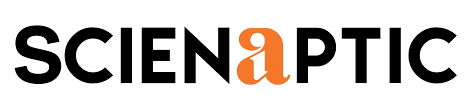 Augusta Bauknight augusta@williammills.com 678-781-7214 WyHy Federal Credit Union Chooses Scienaptic For Enhanced 
AI-Powered Credit Decisioning NEW YORK – Dec. 14, 2021 – Leading AI-powered credit decisioning disruptor, Scienaptic AI announced today that WyHy Federal Credit Union has selected its AI-powered credit decisioning platform. This implementation will enable the credit union to make stronger, faster loan approvals, reaching more potential borrowers, while minimizing risk and enhancing member experience.Originally chartered in 1953 to serve the needs of the Wyoming Department of Transportation and other select employee groups, WyHy has grown to the fourth largest credit union in the state with nearly 20,000 members. Now open to all communities throughout Wyoming, WyHy provides top-tier banking and financial services and products with a dedication to member satisfaction and economic responsibility. Deploying Scienaptic's platform will position the credit union to offer enhanced credit decisions, helping to increase loan and credit availability for both current and potential members.“Our founding members believed in ‘people helping people,’ and with changing times it is our right and duty to innovate to provide our members with the best financial services and products,” said George Selitto, Chief Lending Officer for WyHy Federal Credit Union. “Scienaptic’s loan decisioning technology that uses artificial intelligence to make advanced and quicker loan decisions is the right avenue for our pursuit of maximizing member satisfaction and offering enhanced credit accessibility to the people of Wyoming!”"We are pleased to partner with WyHy and provide our revolutionary credit decisioning technology for its members,” said Pankaj Jain, President, Scienaptic. “By leveraging Scienaptic’s adaptive AI technology, WyHy will be able to offer more approvals at a faster rate, all while delivering an exceptional member experience without increasing risk.”About Scienaptic Scienaptic is on a mission to increase credit availability by transforming technology used in credit decisioning. Over 150 years of credit experience is embedded in Scienaptic's AI native credit decision platform. Our clients across banks, credit unions, fintech, and other lenders use the platform to constantly improve the quality of underwriting decisions. This enables them to say ‘yes’ to borrowers more often and faster.The platform is used by lenders with assets exceeding $100 billion, enabling them to process over $22 billion in credit decisions, benefitting over 2 million credit union members and millions of borrowers across banks, auto and online lenders. For more information, visit www.scienaptic.ai.###